BASES I CONCURSO DE FOTOGRAFÍA DIGITAL“RETRATA TU BOSQUE”FINALIDAD:Motivar la creatividad de niños, jóvenes y adultos en a la fotografía, es el desafío de este innovador concurso organizado por la Municipalidad de Chile Chico en su primera versión 2017.  La iniciativa busca aportar a un cambio de visión respecto a los bosques y su importancia en el ecosistema. OBJETIVOS:Sensibilizar y concientizar a la comunidad sobre la importancia de los bosques en el ecosistema.Fomentar una visión crítica respecto a los servicios ecosistémicos que representan los bosques.Promover el sentido de pertenencia de los habitantes de la comuna con sus bosques.DISPOSICIONES GENERALES:La Municipalidad de Chile Chico, es la encargada de organizar, coordinar y supervisar el I CONCURSO DE FOTOGRAFÍA DIGITAL”, con motivo de celebrarse el DÍA INTERNACIONAL DE LOS BOSQUES.DISPOSICIONES ESPECIFICAS:CATEGORÍA:Categoría Individual.DE LOS PARTICIPANTES:Podrán participar personas de todas las edades enviando DIGITALMENTE SU FOTOGRAFÍA.DE LA PRESENTACION:- 	Se debe REMITIR DIGITALMENTE al correo patricia.salgado@chilechico.clCada participante deberá enviar sólo una (1) fotografía de bosques de la región de Aysén, describiendo lugar de obtención, fecha y nombre de la persona que la capturó.DE LA CALIFICACION:La calificación será sobre un puntaje de 100 y comprende:DE LA PREMIACIONCATEGORIA INDIVIDUAL:Primer Lugar: Una carpa ATOM para 4 personas.Segundo Lugar: Un saco de dormir ATOM -10°Tercer Lugar: Una cocinilla de camping NATUREUn objeto recordatorio al resto de los participantesINSCRIPCIONES:Fecha: hasta el 21 de marzo del 2017 a las 12:00 hrs.Lugar: Oficina SECPLAC de la Municipalidad.DEL JURADO:Estará conformado por dos personas involucradas en el cuidado y preservación del medio ambiente, más dos funcionarios municipales designados por los organizadores del concurso.DISPOSICIONES COMPLEMENTARIAS:La Municipalidad de Chile Chico es el responsable de asegurar el cumplimiento de las presentes bases.Los aspectos no contemplados en este documentos serán resueltos por los organizadores.CRITERIOPUNTAJECreatividad de la fotografía35Esfuerzo empleado en la captura25Efectos incluidos 15Calidad del producto final25TOTAL100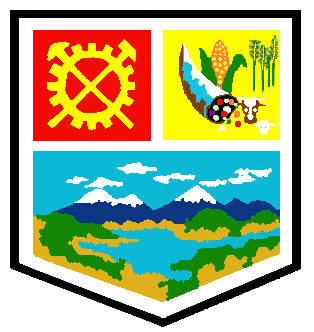 